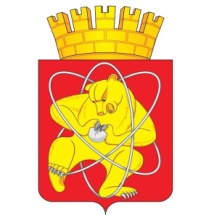 Городской округ«Закрытое административно – территориальное образование  Железногорск Красноярского края»АДМИНИСТРАЦИЯ ЗАТО г. ЖЕЛЕЗНОГОРСКПОСТАНОВЛЕНИЕ27.12.2021							        			      	        № 2590г. ЖелезногорскОб утверждении значений нормативных затрат на выполнение муниципальных работ муниципальным бюджетным учреждением «Комбинат благоустройства» на 2022 год и на плановый период 2023 и 2024 годов В соответствии с Бюджетным кодексом Российской Федерации, постановлением Администрации ЗАТО г. Железногорск от 04.12.2015 № 1995 «Об утверждении Порядка формирования муниципального задания в отношении муниципальных учреждений ЗАТО Железногорск и финансового обеспечения выполнения муниципального задания», ПОСТАНОВЛЯЮ:1. Утвердить значения нормативных затрат на выполнение муниципальных работ муниципальным бюджетным учреждением «Комбинат благоустройства» на 2022 год и на плановый период 2023 и 2024 годов согласно приложению к настоящему постановлению.2. Управлению внутреннего контроля Администрации ЗАТО г. Железногорск (Е.Н. Панченко) довести настоящее постановление до сведения населения через газету «Город и горожане».3. Отделу общественных связей Администрации ЗАТО г.Железногорск (И.С. Архипова) разместить настоящее постановление на официальном сайте городского округа «Закрытое административно-территориальное образование Железногорск Красноярского края» в информационно-телекоммуникационной сети «Интернет».4. Контроль над исполнением настоящего постановления возложить на первого заместителя Главы ЗАТО г. Железногорск по жилищно-коммунальному хозяйству А.А. Сергейкина.5. Настоящее постановление вступает в силу после его официального опубликования, но не ранее 1 января 2022 года.Глава ЗАТО г. Железногорск						    		 И.Г. КуксинПриложение к постановлению Администрации ЗАТО г. Железногорск от 27.12.2021 №2590ЗНАЧЕНИЯ НОМАТИВНЫХ ЗАТРАТ на выполнение муниципальных работ, выполняемых муниципальным бюджетным учреждением «Комбинат благоустройства» на 2022 год и на плановый период 2023-2024 годовНаименование муниципальной работыУникаль-ный номер реестро-вой записиСодержание муниципальной работыУсловия (формы) оказания муници-пальной работыНормативные затраты, руб.Нормативные затраты, руб.Нормативные затраты, руб.Наименование муниципальной работыУникаль-ный номер реестро-вой записиСодержание муниципальной работыУсловия (формы) оказания муници-пальной работы2022 г.2023 г.2024 г.Организация капитального ремонта, ремонта и содержания закрепленных автомобильных дорог общего пользования и искусственных дорожных сооружений в их составеР.19.1.0143.0001.002Выполнение работ в соответствии с классификацией работ по содержанию автомобильных дорог1 107 107,551 026 858,541 026 858,54Уборка территории и аналогичная деятельностьР.05.1.0053.0001.00518,5816,4216,42Организация благоустройства и озелененияР.22.1.0149.0001.00521,5519,0419,04Организация ритуальных услуг и содержание мест захороненияР.05.1.0054.0001.00413,5111,8811,88Осуществление лесовосстановленияР.06.1.0058.0005.002Подготовка почвы под лесные культуры. Минерализация почвыв плано-вой форме8501,627 481,437 481,43Осуществление лесовосстановленияР.06.1.0058.0025.003Агротехнический уход за лесными культурами путем ручной оправки растений от завала травой и почвой, заноса песком, размыва и выдувания почвы, выжимания морозомв плано-вой форме8 787,967 733,407 733,40Осуществление лесовосстановленияР.06.1.0058.0016.002Искусственное лесовосстановление путем посадки саженцев (черенков)в плано-вой форме231 523,63203 857,79203 740,79Предупреждение лесных пожаровР.10.1.0078.0001.001Проведение противопожарной пропаганды и других профилактических мероприятий в целях предотвращения возникновения лесных пожаровв плано-вой форме20,9818,4618,46Предупреждение лесных пожаровР.10.1.0078.0002.001Снижение природной пожарной опасности лесов путем регулирования породного состава лесных насаждений и проведения санитарно-оздоровительных мероприятийв плано-вой форме9 909,758 720,588 720,58Предупреждение лесных пожаровР.10.1.0078.0003.001Разработка плана мероприятий по профилактике лесных пожаров, противопожарному обустройству лесов, исходя из степени природной пожарной опасности лесов, в соответствии с лесохозяйственными регламентами лесничествв плано-вой форме3,513,093,09Предупреждение лесных пожаровР.10.1.0078.0011.001Выполнение мер противопожарного обустройства лесов.Прочистка просек, прочистка противопожарных минерализованных полос и их обновлениев плано-вой форме83 610,0073 576,8073 576,80Предупреждение лесных пожаровР.10.1.0078.0014.001Выполнение мер противопожарного обустройства лесов.Установка и размещение стендов и других знаков и указателей, содержащих информацию о мерах пожарной безопасности в лесахв плано-вой форме19 748,3217 378,5217 378,52Мониторинг пожарной опасности в лесах и лесных пожаровР.10.1.0083.0003.002Организация патрулирования лесов. Наземное патрулирование лесовв плано-вой форме264,86233,06233,06